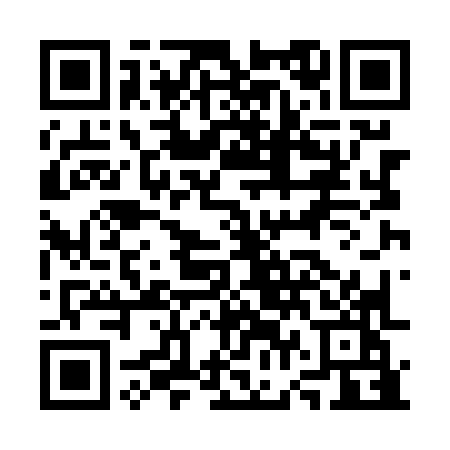 Prayer times for Jankovicskolked, HungaryMon 1 Apr 2024 - Tue 30 Apr 2024High Latitude Method: Midnight RulePrayer Calculation Method: Muslim World LeagueAsar Calculation Method: HanafiPrayer times provided by https://www.salahtimes.comDateDayFajrSunriseDhuhrAsrMaghribIsha1Mon4:436:2912:535:227:198:582Tue4:416:2712:535:237:209:003Wed4:396:2512:535:247:229:014Thu4:376:2312:535:257:239:035Fri4:346:2112:525:267:259:056Sat4:326:1912:525:277:269:077Sun4:296:1712:525:287:279:088Mon4:276:1512:515:297:299:109Tue4:256:1312:515:307:309:1210Wed4:226:1112:515:317:319:1411Thu4:206:1012:515:327:339:1512Fri4:186:0812:505:327:349:1713Sat4:156:0612:505:337:359:1914Sun4:136:0412:505:347:379:2115Mon4:106:0212:505:357:389:2316Tue4:086:0012:495:367:399:2517Wed4:065:5812:495:377:419:2718Thu4:035:5712:495:387:429:2919Fri4:015:5512:495:397:439:3020Sat3:585:5312:495:407:459:3221Sun3:565:5112:485:407:469:3422Mon3:535:5012:485:417:479:3623Tue3:515:4812:485:427:499:3824Wed3:495:4612:485:437:509:4025Thu3:465:4512:485:447:519:4226Fri3:445:4312:475:457:539:4427Sat3:415:4112:475:457:549:4628Sun3:395:4012:475:467:559:4829Mon3:365:3812:475:477:579:5030Tue3:345:3612:475:487:589:53